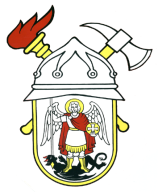 JAVNA VATROGASNA POSTROJBAGRADA ŠIBENIKAPut groblja 222000 ŠibenikKLASA: 406-01/20-01/01URBROJ: 2182/01-7-1-01-20-1Šibenik, 19. kolovoza 2020. POPIS GOSPODARSKIH SUBJEKATAS KOJIMA JAVNA VATROGASNA POSTROJBA GRADA ŠIBENIKANE SMIJE SKLAPATI UGOVORE O JAVNOJ NABAVITemeljem članka 80. stavka 2. Zakona o javnoj nabavi („Narodne novine“ broj 120/16) Javna vatrogasna postrojba grada Šibenika objavljuje popis gospodarskih subjekata s kojima ista kao javni naručitelj ne smije sklapati okvirne sporazume odnosno ugovore o javnoj nabavi temeljem primjene članaka 75. – 83. ZJN 2016. :1. Antulov društvo s ograničenom odgovornošću za trgovinu i usluge, OIB: 14106827236,2. Gradski parking d.o.o. za usluge parkiranja, OIB: 87342329948,3. Zeleni val j.d.o.o. auto škola, OIB: 50890345283,4. DM nautika, obrt za proizvodnju i servisiranje brodske opreme, MBO: 97112330.JAVNA VATROGASNA POSTROJBA GRADA ŠIBENIKA ZAPOVJEDNIK Volimir Milošević, dipl. ing. sig.